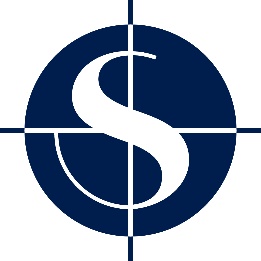 Funding ApplicationUse this form to make a funding application to The Surveyor’s TrustThe application will need to describe what the funding is to be used for and who the beneficiaries are and demonstrate how the funded activity will benefit the members of the Surveyor’s Trust and the industry generally.When completed in a word processor such as Microsoft WORD the boxes in this form will expand to accommodate the information entered. Please be concise and try to limit the document to five pages in total. Add attachments if you believe they will assist.When completed in a word processor such as Microsoft WORD the boxes in this form will expand to accommodate the information entered. Please be concise and try to limit the document to five pages in total. Add attachments if you believe they will assist.The ApplicantThe ApplicantYour nameYour telephoneYour E-mailYour Postal addressComplete the next section if the application is on behalf of a legal entity that is not an individual personComplete the next section if the application is on behalf of a legal entity that is not an individual personEntity nameType of entityCompany / Partnership / Industry Association / University / GovernmentOther(please specify):Phone (if different)Physical addressWeb site addressYour positionPlease provide the following information as it appliesPlease provide the following information as it appliesACN Number,   orABN NumberRegistered for GSTYES / NOPlease provide a brief overview of the organisation, its members, purpose, objectives, and usual activities. Attach any documents you believe will assist.Please provide a brief overview of the organisation, its members, purpose, objectives, and usual activities. Attach any documents you believe will assist.DescriptionPlease provide information about the funding being sought and its application, including timelinesPlease provide information about the funding being sought and its application, including timelinesThe FundingThe FundingAmount sought (AUD$) (ex GST)Preferred scheduleList the amounts and dates for progress grants:Date:                                              $     Complete the first line only or add lines as necessary. Note that a multiple grant schedule will need to be accompanied by a milestone schedule and evidence provided of meeting each milestone before subsequent grants are made.Other assistancePlease list any assistance sought or confirmed from other sources for the proposed activity:Please include both financial assistance and in-kind assistanceAssistance typeScholarship / Grant / Loan / Other :_____________________If a loan is sought, indicate a repayment schedule:Date:                                                $   Complete the first line only or add lines as necessary. Note that an executed contract will need to confirm loan arrangements before funds are provided.Please provide information about the proposed activity to be supported by funds from The Surveyor’s Trust, including outcomes, milestones, participants, SWOT analysis, etcPlease provide information about the proposed activity to be supported by funds from The Surveyor’s Trust, including outcomes, milestones, participants, SWOT analysis, etcThe ProjectThe ProjectBrief DescriptionParticipantsOutcomesMilestonesOtherAdd additional information such as relevant research, project plans, personal CVs, etc as considered appropriatePlease provide information about the benefits and beneficiaries of the proposed activity that justify allocation of funds by The Surveyor’s Trust and how it meets the Objectives of the trustPlease provide information about the benefits and beneficiaries of the proposed activity that justify allocation of funds by The Surveyor’s Trust and how it meets the Objectives of the trustThe BenefitsThe BenefitsBeneficiariesBenefitsMeeting Trust objectivesAcknowledgment of Trust support during activityBenefits to Surveyors Trust membersBenefits to the industry generallyPlease list any attachments that are part of this applicationPlease list any attachments that are part of this applicationAttachments